Грянко Николай Федорович 1926г.р.Звание: мл. сержант 
в РККА с 1943 года Место призыва: Бутурлиновский РВК, Воронежская обл., Бутурлиновский р-н№ записи: 23709252Архивные документы о данном награждении:I. Приказ(указ) о награждении и сопроводительные документы к нему- первая страница приказ или указа- строка в наградном спискеII. Учетная картотека- данные в учетной картотекеМедаль «За отвагу» 

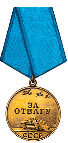 
Подвиг: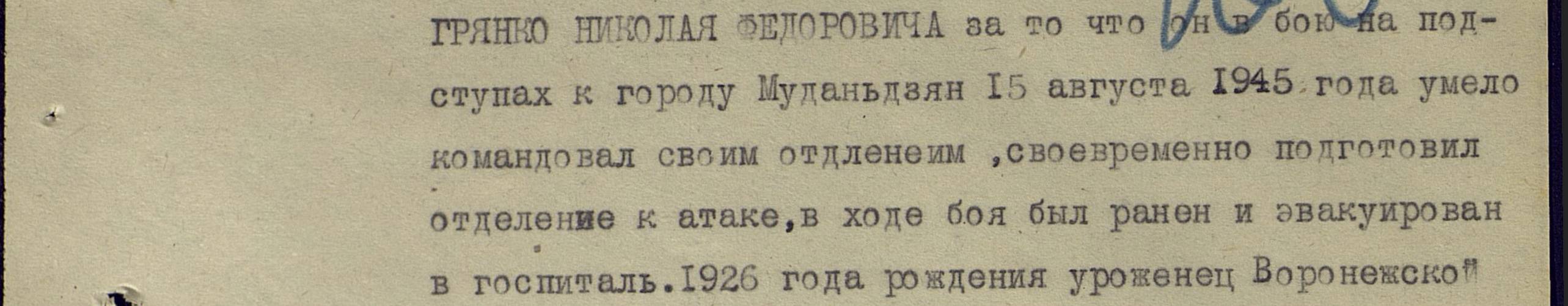 